NBS Specification: 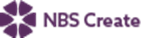 This product is associated with the following NBS Create clause:45-35-82/375 MonolithsNBS Specification: 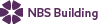 This product is associated with the following NBS clauses:N91 External signage and interpretation 520 MONOLITH/ ENTRANCE/ WELCOME SIGNProduct Specification: Kent Norman Way Monolith    • Manufacturer: Kent Stainless      Web: www.kentstainless.com      Email: info@kentstainless.com      Tel: +44 (0) 800 376 8377      Fax: +353 53 914 1802      Address: Ardcavan Works, Ardcavan Co Wexford, Ireland    • Product reference: Kent Norman Way Monolith     • Design:     • Size: 2000 x 875 x 100 mm (KNWM-2000) /Special order     • Frame:       - Material: Galvanized carbon steel /Stainless steel, grade 304 (1.4301) /Stainless steel, grade 316 (1.4401)       - Finish: Not required /Bright peened /Bright satin /Electropolished /Metallic black /Powder-coated /Satin 320 grit polish /Shot peened     • Installation: Buried flange /Two-stage fixing 